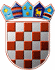                           REPUBLIKA HRVATSKA             KRAPINSKO-ZAGORSKA ŽUPANIJA                 Povjerenstvo za provedbu Javnog natječaja      za prijam u službu u Upravni odjel za opću upravu,                imovinsko-pravne i zajedničke posloveKLASA: 112-02/24-01/02URBROJ: 2140-05/1-24-66Krapina, 26. travnja 2024. Na temelju članka 20. stavka 4. alineje 3. Zakona o službenicima i namještenicima u lokalnoj i područnoj (regionalnoj) samoupravi („Narodne novine“, broj 86/08., 61/11., 4/18. i 112/19.), Povjerenstvo za provedbu Javnog natječaja za prijam u službu u Upravni odjel za opću upravu, imovinsko-pravne i zajedničke poslovePOZIV NA PRETHODNU PROVJERU ZNANJA I SPOSOBNOSTIDana 06. svibnja 2024. godine (ponedjeljak) s početkom u 8,00 sati u sjedištu Krapinsko-zagorske županije u Krapini, Magistratska 1, u dvorani za sastanke, održati će se postupak prethodne provjere znanja i sposobnosti kandidata za prijam u službu u Upravni odjel za opću upravu, imovinsko-pravne i zajedničke poslove, za radno mjesto 3. referent u pisarnici i pismohrani, a temeljem Javnog natječaja za prijam u službu na neodređeno vrijeme u Upravni odjel za opću upravu, imovinsko-pravne i zajedničke poslove KLASA: 112-02/24-01/02, URBROJ: 2140-05/1-24-1 od 26. ožujka 2024. godine (dalje u tekstu: Natječaj). Natječaj je  objavljen u „Narodnim novinama“ broj 38, pri Hrvatskom zavodu za zapošljavanje Područnom uredu Krapina i na službenoj mrežnoj stranici Krapinsko-zagorske županije 29. ožujka 2024. godine. Rok za podnošenje prijava bio je 8 dana od dana objave Natječaja u „Narodnim novinama“ tj. od 29. ožujka do 8. travnja 2024. godine.  Formalne uvjete propisane Javnim natječajem ispunjavaju i mogu pristupiti prethodnoj provjeri znanja i sposobnosti, kandidat/kinje  sljedećih inicijala (ime, prezime): V. K.T. N.K. T.Š. V. I. Z.Kada pristupe prethodnoj provjeri znanja i sposobnosti, pozvani su dužni predočiti osobnu iskaznicu radi identifikacije. Ako tko od pozvanih ne pristupi testiranju, smatrati će se da je prijava na Javni natječaj povučena. Opis poslova, podaci o plaći, način obavljanja prethodne provjere znanja i sposobnosti kandidata i iz kojeg područja te pravni i drugi izvori za pripremanje kandidata za prethodnu provjeru znanja i sposobnosti objavljeni su u na web stranici Krapinsko-zagorske županije: https://kzz.hr/natjecaj/javni-natjecaj-za-prijam-u-sluzbu-u-upravne-odjel-krapinsko-zagorske-zupanije/. Prethodnu provjeru znanja i sposobnosti provodi Povjerenstvo za provedbu  Javnog natječaja za prijam u službu u Upravni odjel za opću upravu, imovinsko-pravne i zajedničke poslove.Ovaj Poziv objaviti će se na web stranici Krapinsko-zagorske županije, www.kzz.hr  i na Oglasnoj ploči Krapinsko-zagorske županije u prizemlju zgrade sjedišta Krapinsko-zagorske županije u Krapini, Magistratska 1.                                                                                   PREDSJEDNICA POVJERENSTVA                                                                                                         Dijana Marmilić